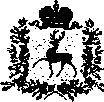 Правительство Нижегородской областиРАСПОРЯЖЕНИЕ14 июня 2011 года	1026-р		№  	О      создании      государственного
автономного	учрежденияНижегородской	области"Физкультурно-оздоровительный комплекс        в        г.        Лукоянов Нижегородской области"В соответствии с Федеральным законом от 3 ноября 2006 года № 174-ФЗ "Об автономных учреждениях", статьей 26 Закона Нижегородской области от 8 мая 2003 года № 31-3 "Об осуществлении права государственной собственности Нижегородской области", постановлением Правительства Нижегородской области от 29 ноября 2010 года № 843 "Об утверждении Порядка создания, реорганизации, изменения типа и ликвидации государственных учреждений Нижегородской области, утверждения уставов государственных учреждений Нижегородской области и внесения в них изменений, а также закрепления функций и полномочий учредителя и собственника имущества государственного учреждения Нижегородской области" в целях удовлетворения потребностей населения Нижегородской области в услугах физической культуры и спорта:1.	Создать государственное автономное учреждение Нижегородской
области "Физкультурно-оздоровительный комплекс в г. Лукоянов
Нижегородской области" (далее - ГАУ НО "ФОК в г. Лукоянов
Нижегородской области", государственное автономное учреждение).2.	Установить, что основными целями	деятельности
государственного    автономного    учреждения    являются	пропаганда2здорового    образа    жизни    населения,    развитие    системы    физическойкультуры и спорта Нижегородской области.Установить, что функции и полномочия учредителя ГАУ НО "ФОК в г. Лукоянов Нижегородской области" осуществляет министерство спорта и молодежной политики Нижегородской области (далее -министерство).Министерству осуществить в установленный законодательством срок необходимые мероприятия, связанные с созданием ГАУ НО "ФОК в г. Лукоянов Нижегородской области", в том числе:4.1.	Разработать и утвердить устав ГАУ НО "ФОК в г. Лукоянов
Нижегородской области".4.2.	Осуществить необходимые юридические действия по
государственной регистрации ГАУ НО "ФОК в г. Лукоянов
Нижегородской области".4.3.	Назначить членов наблюдательного совета ГАУ НО "ФОК в г.
Лукоянов Нижегородской области".4.4.	Назначить директора ГАУ НО "ФОК в г. Лукоянов
Нижегородской области" и заключить с ним трудовой договор в
соответствии с действующим законодательством Российской Федерации.5.	Министерству:5.1.	Ежегодно формировать и утверждать государственное задание
на оказание государственных услуг (выполнение работ) (далее -
государственное задание) в соответствии с основными видами
деятельности, предусмотренными уставом государственного автономного
учреждения.5.2.	Осуществлять контроль за выполнением государственным
автономным учреждением государственного задания.6.	Министерству государственного имущества и земельных ресурсов
Нижегородской области согласовать проект устава ГАУ НО "ФОК в г.
Лукоянов Нижегородской области"   и включить указанное учреждение в3
реестр   имущества	государственной   собственности   Нижегородскойобласти.7.	Министерству финансов Нижегородской области ежегодно
предусматривать в областном бюджете средства на выполнение
государственного задания в виде субсидий для ГАУ НО "ФОК в г.
Лукоянов Нижегородской области" на основании заявки министерства.8.	Контроль за исполнением настоящего распоряжения возложить на
заместителя Губернатора, заместителя Председателя Правительства
Нижегородской области Д.В.Сватковского.Губернатор		В.П.Шанцев